Дефектная ведомость фасада и кровли дома №3 литера Б по улице ГагаринскойВ ходе дефектации можно разделить обнаруженные дефекты на пять категорий:Недоделки в ходе проведения работ, в частности: 1) незавершенные фасадные работы по трубам, 2) неокрашенные места соединений и сварки ограждений, 3) незакрепленная электропроводка, 4) неотрегулированные входные двери в подъезды неоштукатуренные проемы на чердаки и окна на чердаках.Дефекты фасада, возникшие в ходе проведения работ по капремонту кровли, в большей части в местах установки подъемного оборудования. Причина – удары по фасаду спускаемым мусором.Дефекты фасада вызванные некачественной подготовкой поверхности и оштукатуриванием, к которым можно отнести повсеместные трещины на ЛК фасада и отваливающиеся элементы фасада, в том числе на откосах окон.Дефекты фасада в местах неверно сконструированной\смонтированной кровли, где происходит постоянное протекание осадков и намокание фасада – в основном под ендовами.Протекание крыши на чердачное помещение в местах ендов.Отдельный вопрос вызывает качество ремонта труб газоходов, этот ремонт, по-видимому, не был сделан в ходе фасадных работ и при замене оголовков в ходе КР кровли. Двор лицевого фасада, лестница 1 (кв.2Н – 62) и торцевой фасад в сторону наб. Кутузова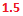 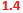 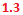 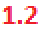 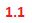 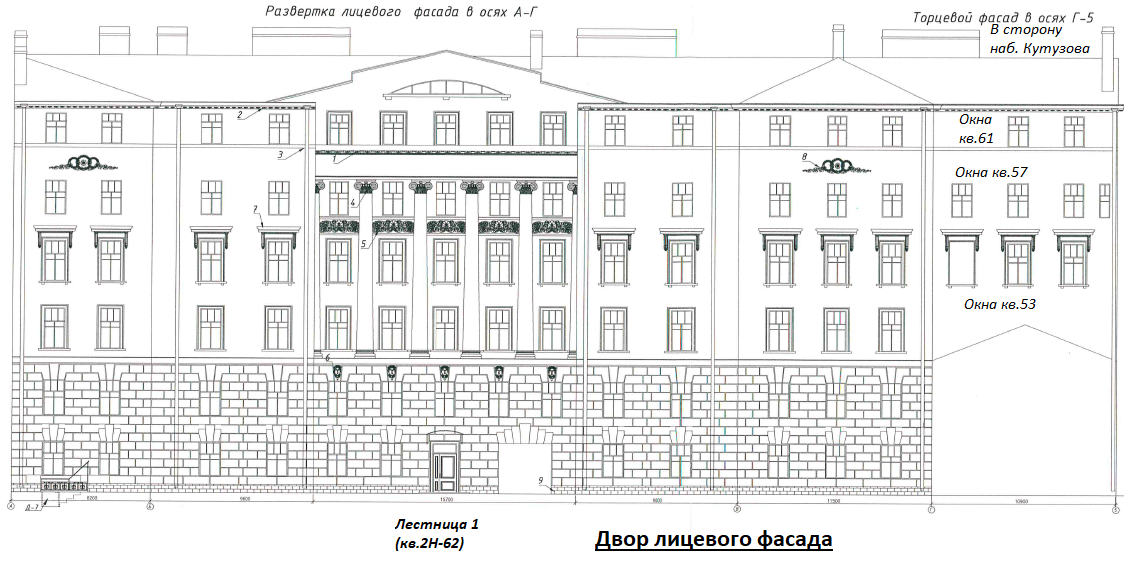 Обвалившаяся штукатурка на карнизе рядом с окном кв.60Обвалившаяся штукатурка внизу откосов двери лестницы 1 Обвалившаяся штукатурка на карнизеЗдесь и повсеместно на крыше незавершенные работы по трубамОсыпавшаяся штукатурка оголовка дымохода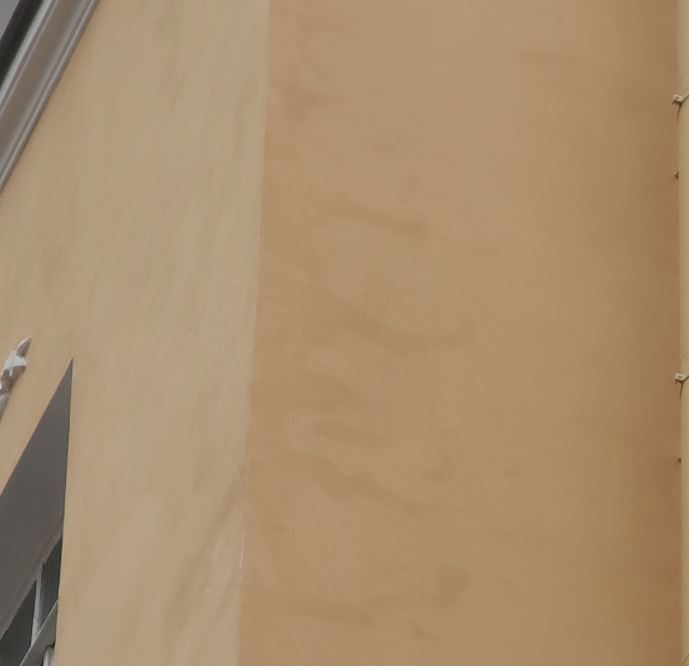 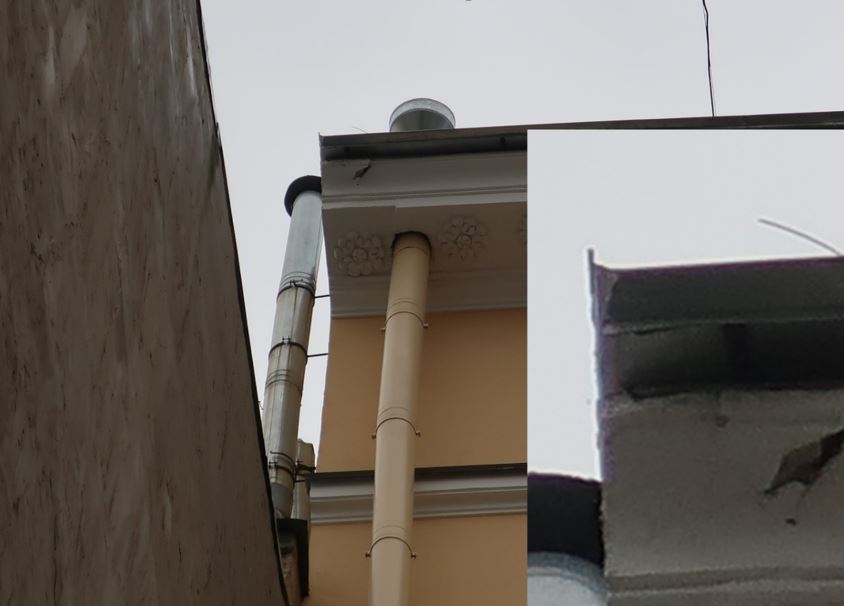 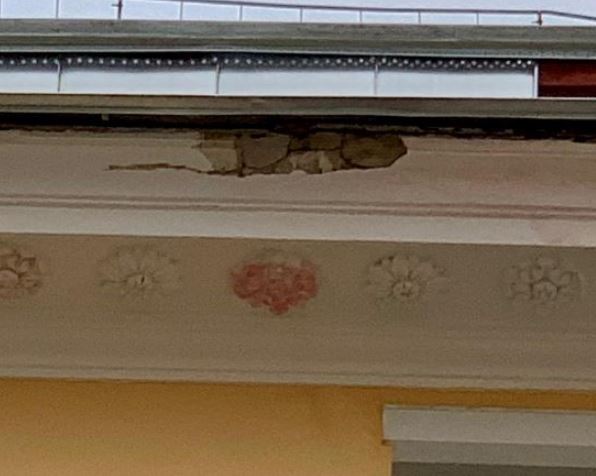 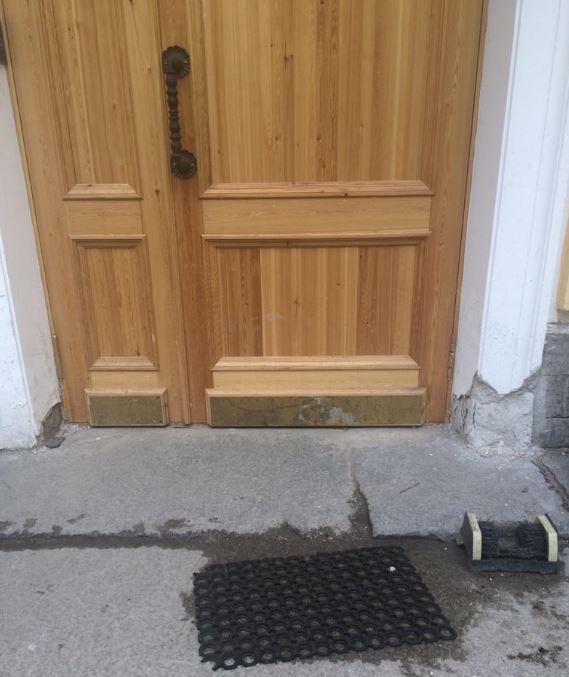 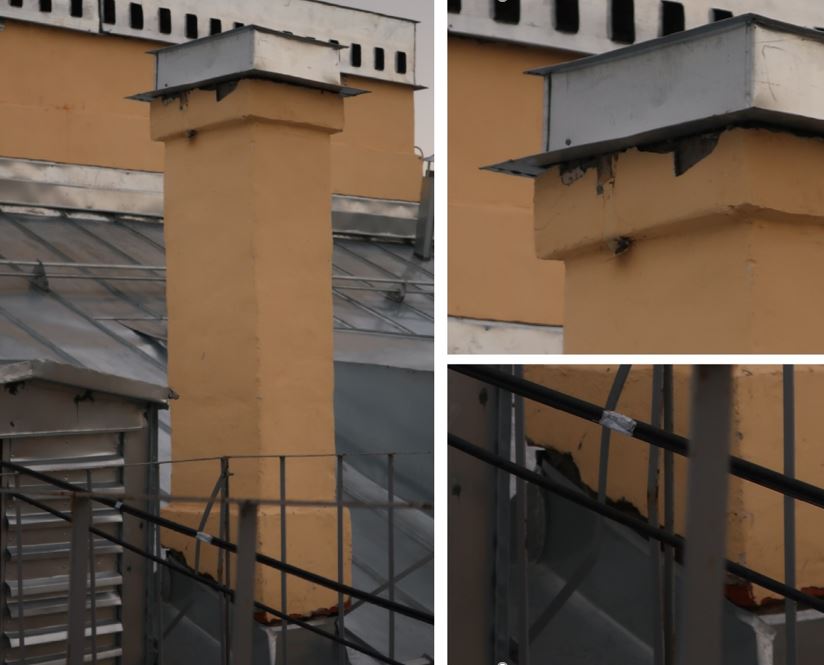 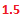 Арка между дворами лицевого фасада, дворами 1 и 2 (кв.40 и кв.63)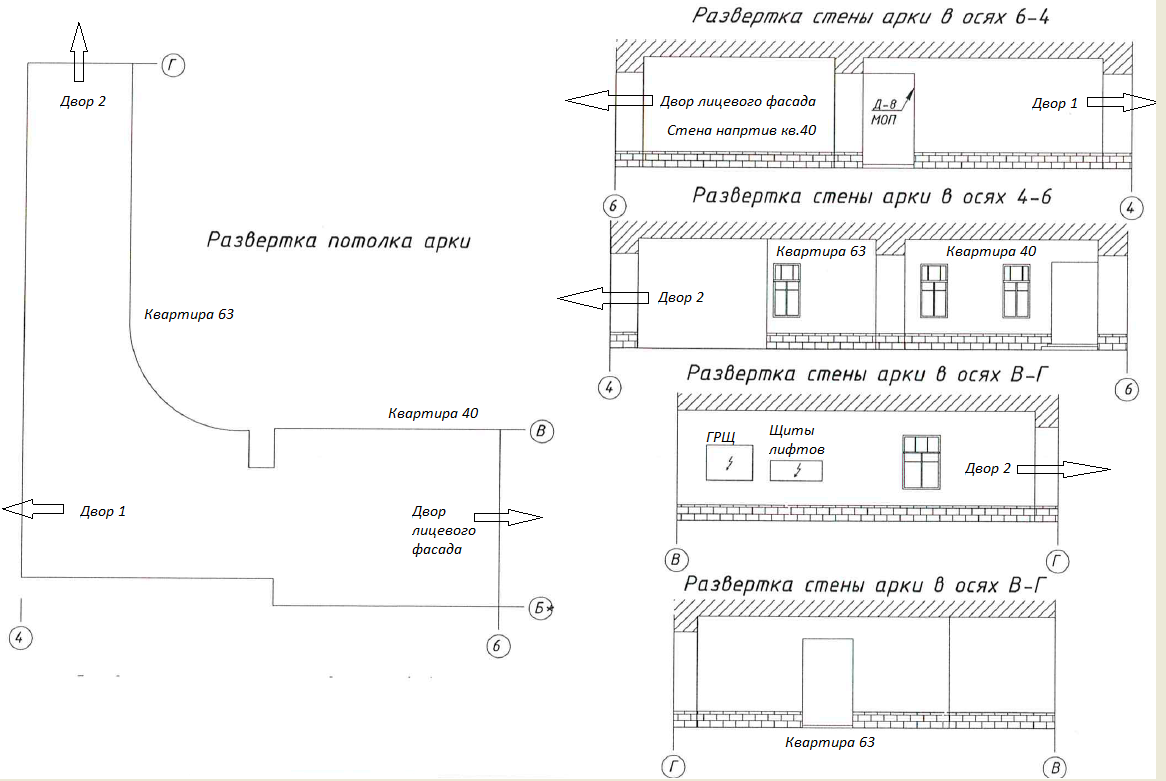 Двор 1, лестницы 2 и 4 (кв.64 – 77)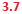 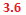 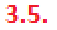 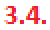 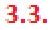 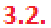 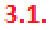 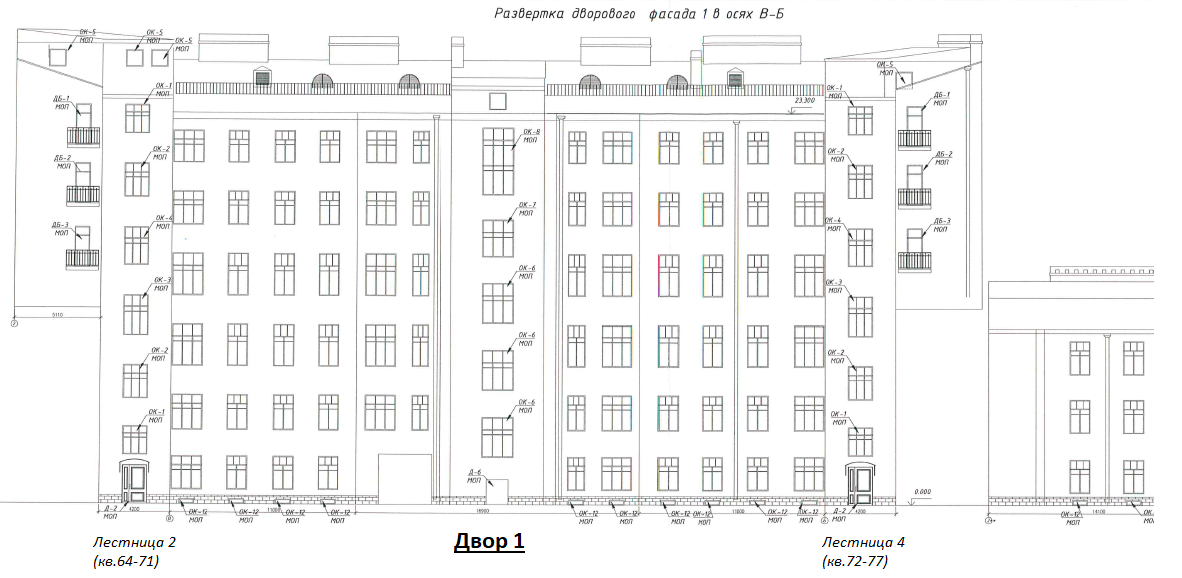 Грибковые образования на стене у окна кв.71Грибковое образование на стене слева от окна и отслаивание краски откоса окна кв.59Грибковые образования между окном кв.59 и стеной лестницы 1 вокруг трубыГрибковые образования над и справа от окна шестого этажа лестницы 1Грибковое образование между окнами кв.59Грибковое образование над кабель-каналом между 1-м и 2-м этажамиВо время дождя вода стекает из-под кровлиВо время дождя вода стекает из-под кровли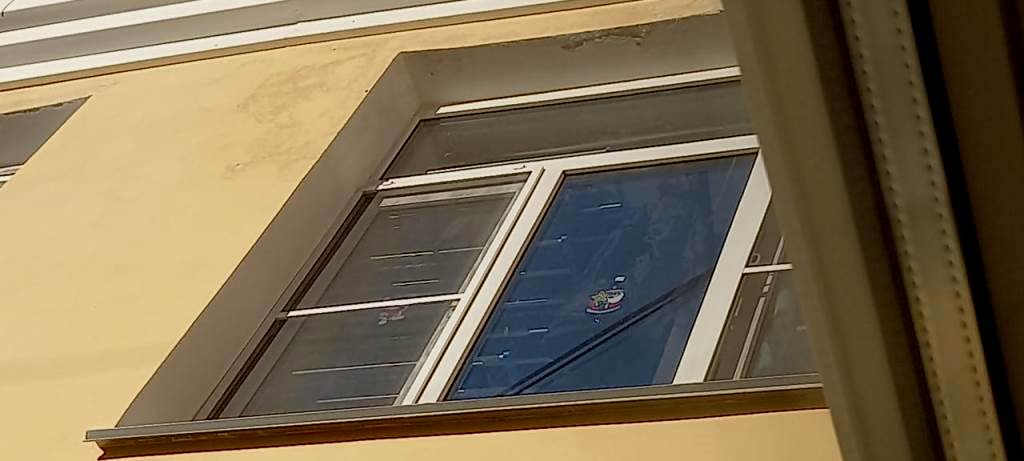 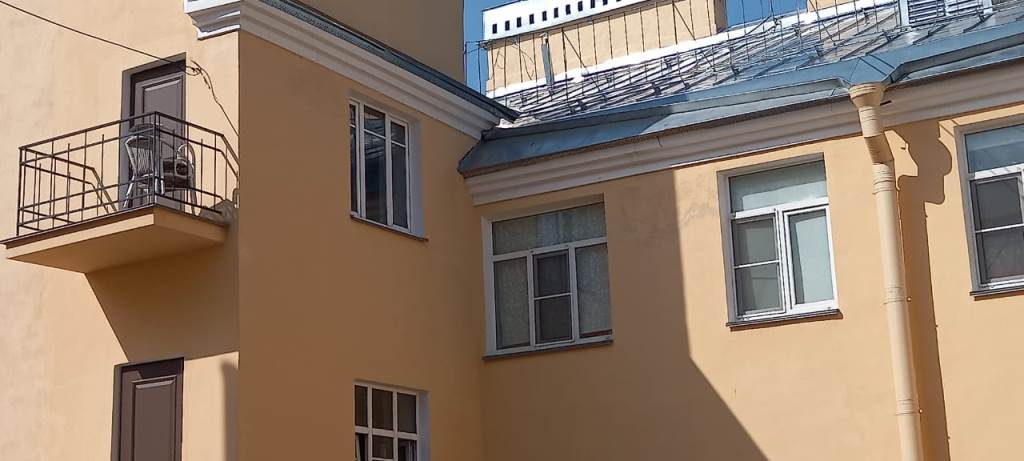 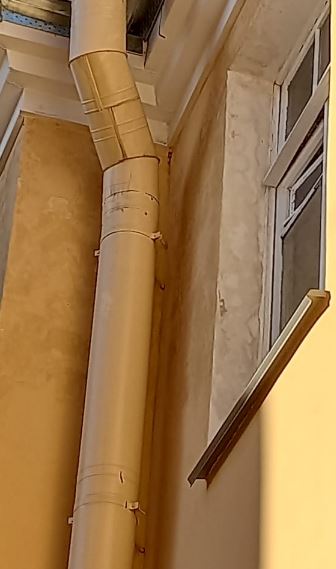 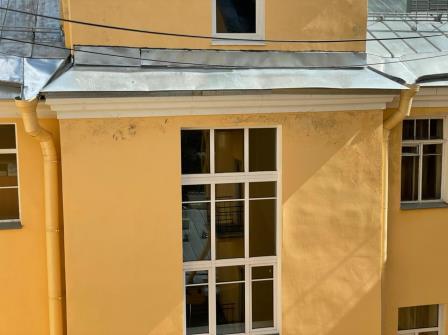 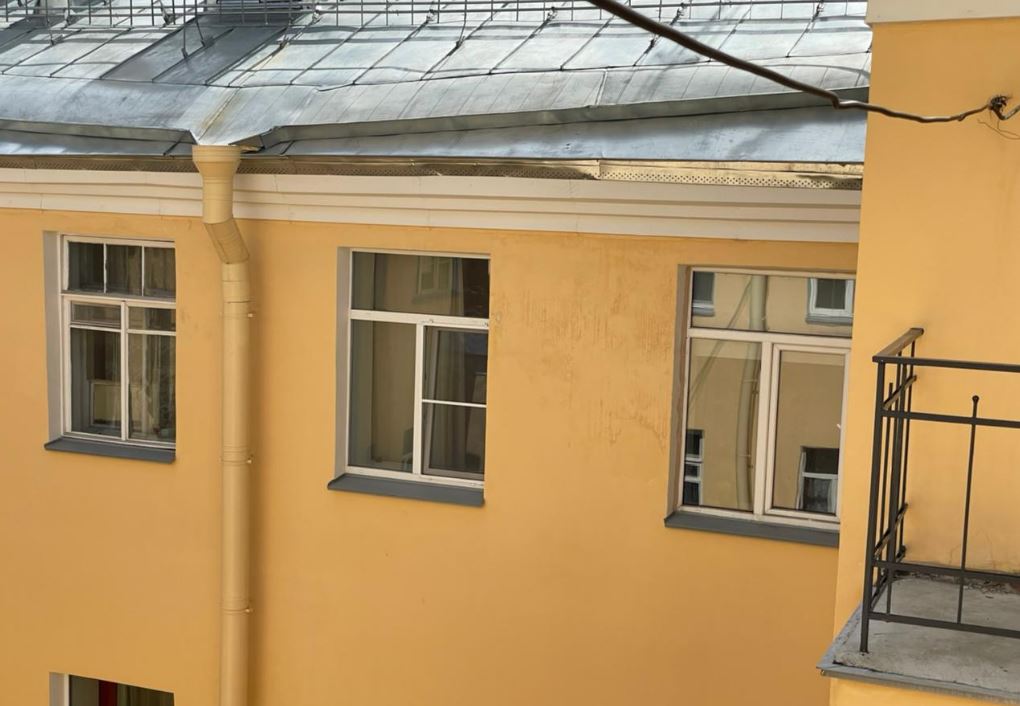 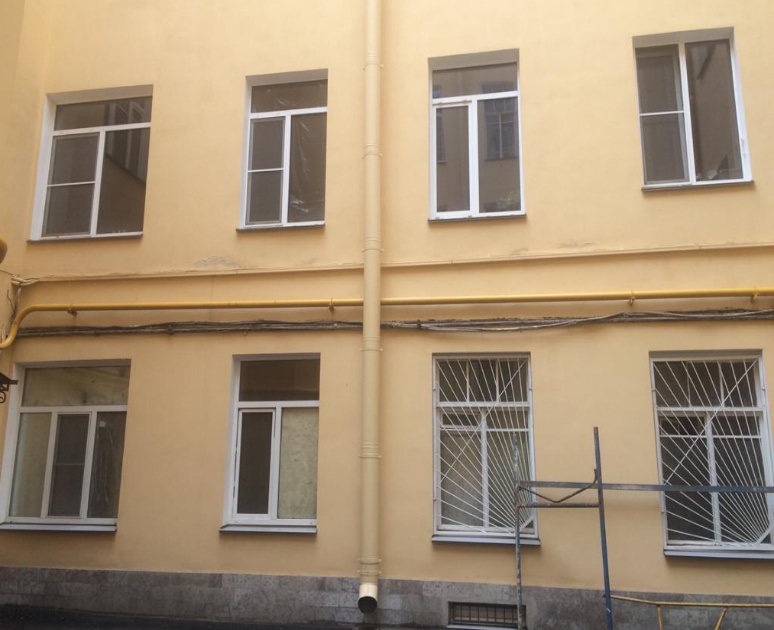 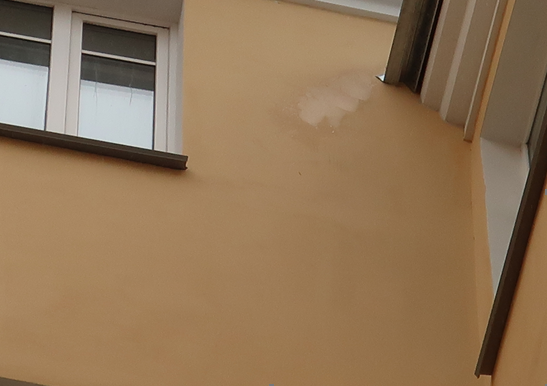 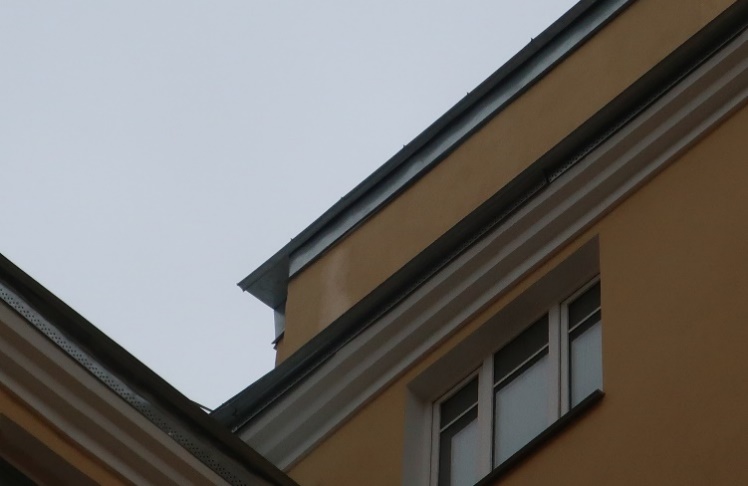 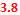 Дефекты покрытия укрупненно: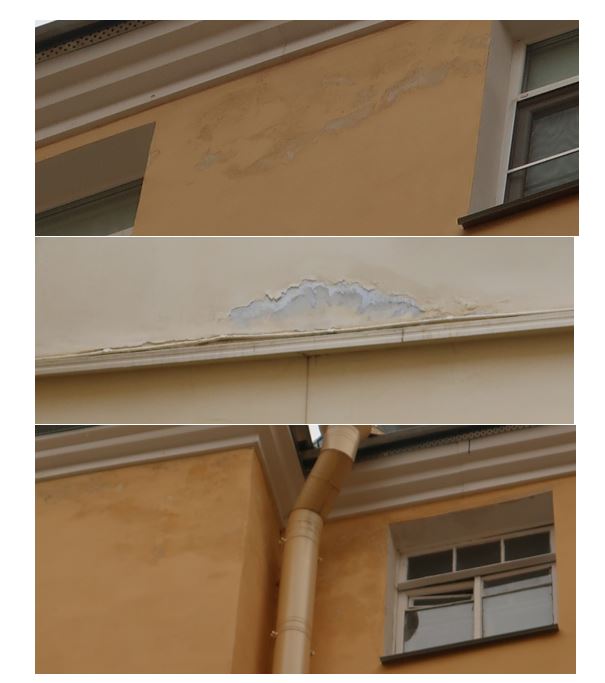 Двор 2, кв.35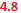 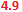 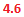 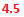 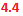 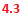 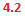 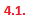 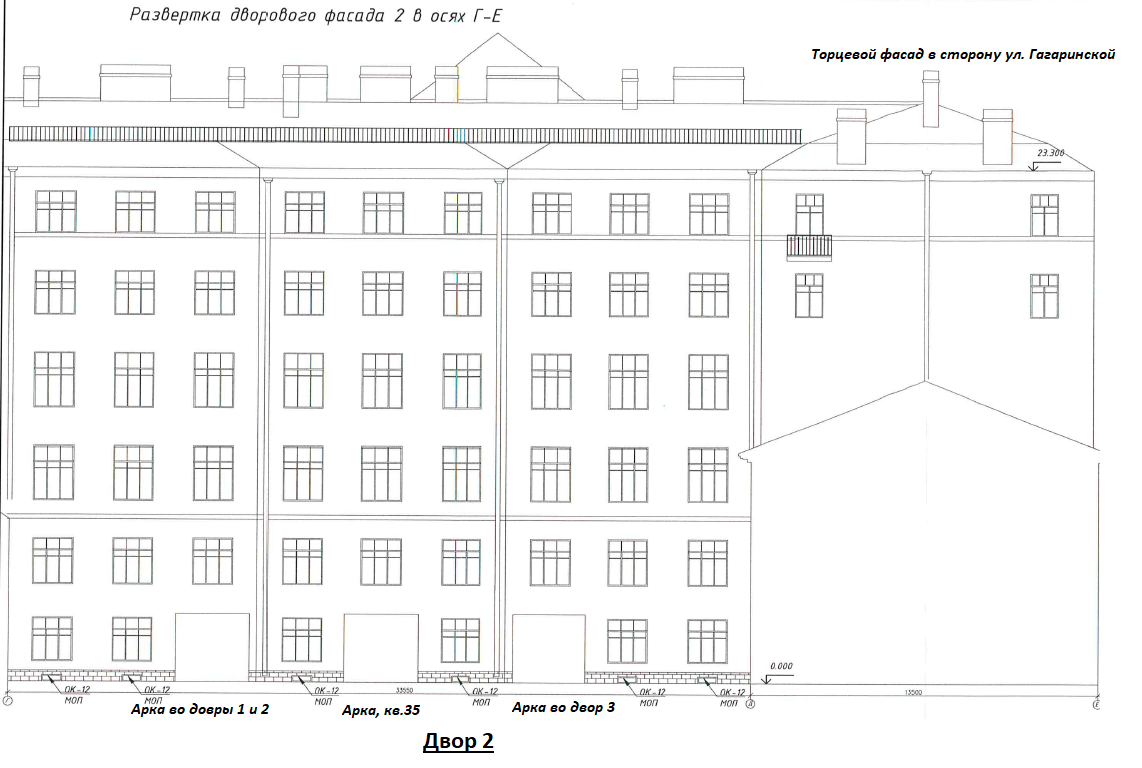 Демонтированные во время ремонта фасада болтающиеся провода электропроводки. Отколотая штукатурка, царапины, замятие водоотлива, отколотые откосы по свей высоте в месте установки лебедки.Пятна на фасаде, кв. 15 в сухое времяУпавшая в ходе ведения работ по кровле воронка, установлена уже мятой и неокрашеннойЗдесь и повсеместно непонятные пятна на трубах, не соответствующие цвету фасадаПлохо закрепленные оголовки, один упал от ветра, открытая кладка, точнее можно видеть, что кладка труб не восстанавливалась.Пример вымокаемой во время дождя области на стыке фасада и крыши – стык не защищен должным образом от намокания, грибок.Обвалившаяся штукатурка на карнизеПовсеместные трещины под водоотливами окон и высыпающаяся штукатурка на откосах.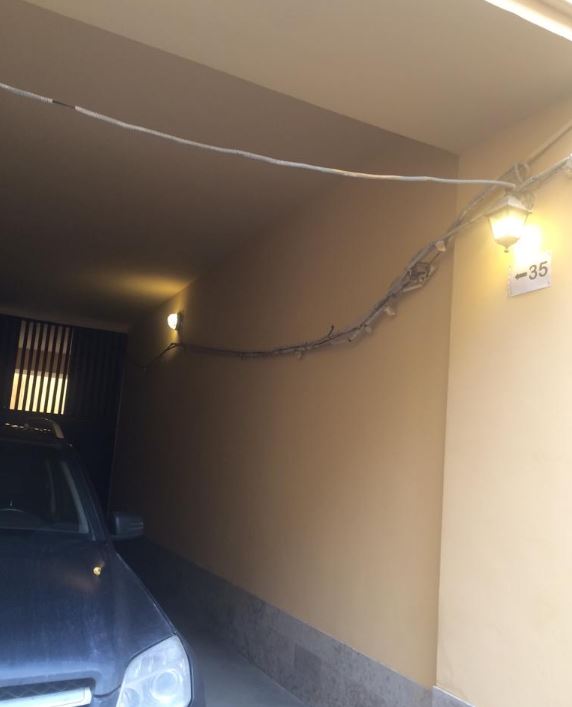 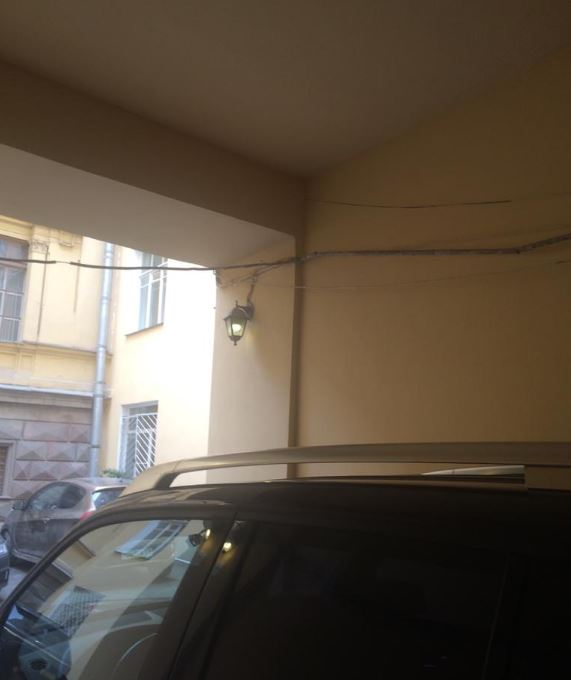 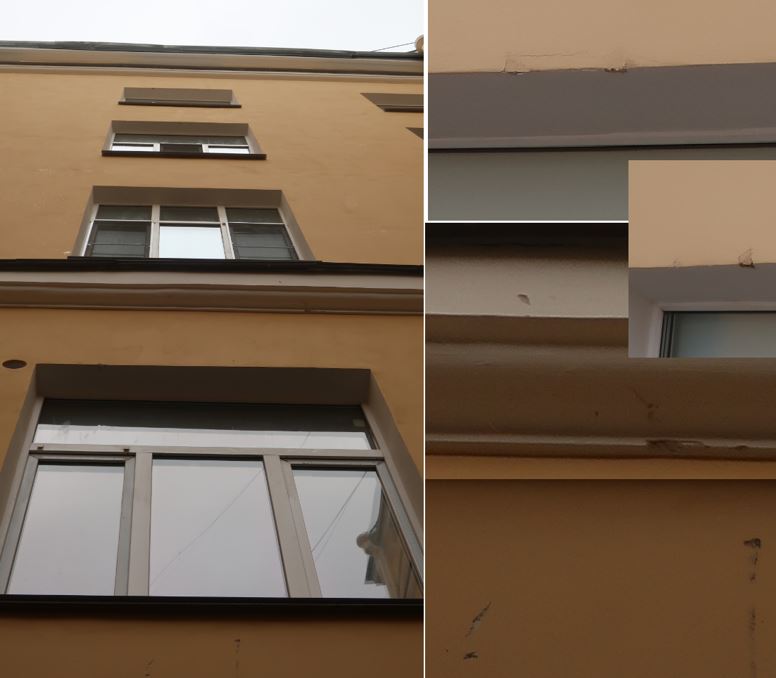 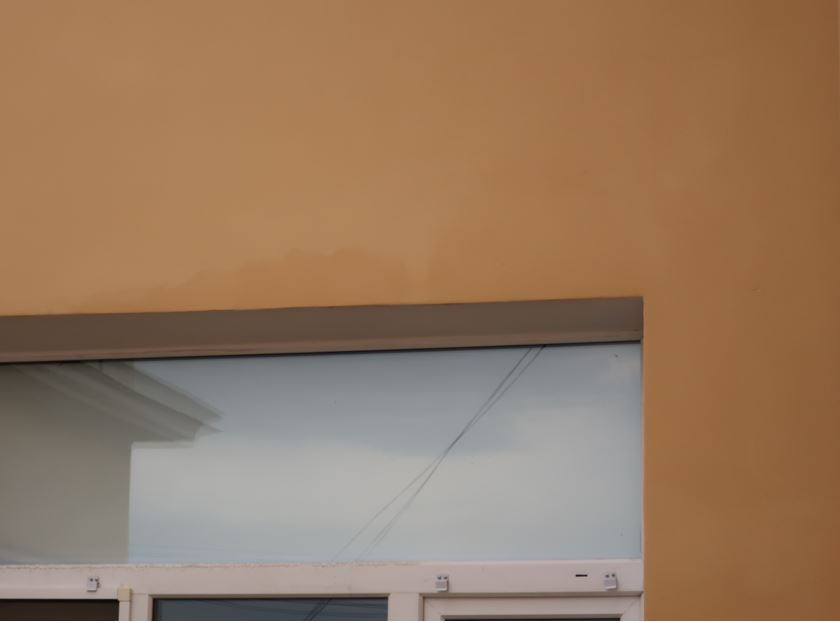 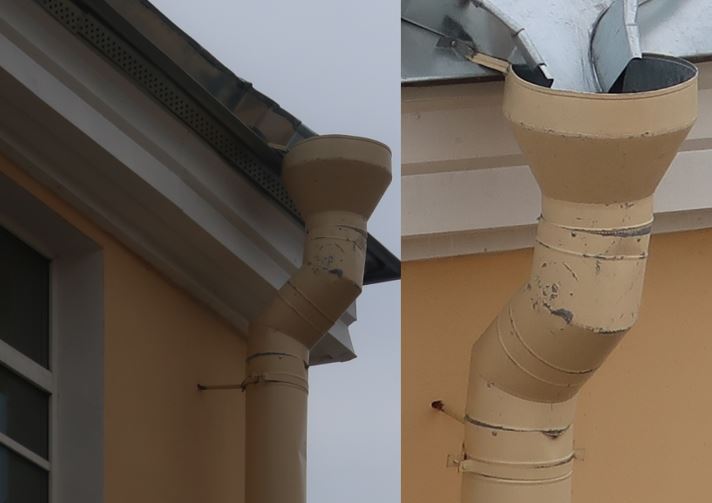 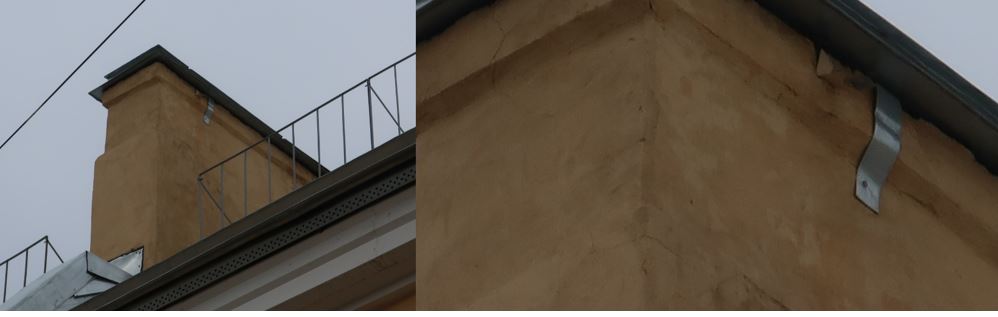 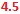 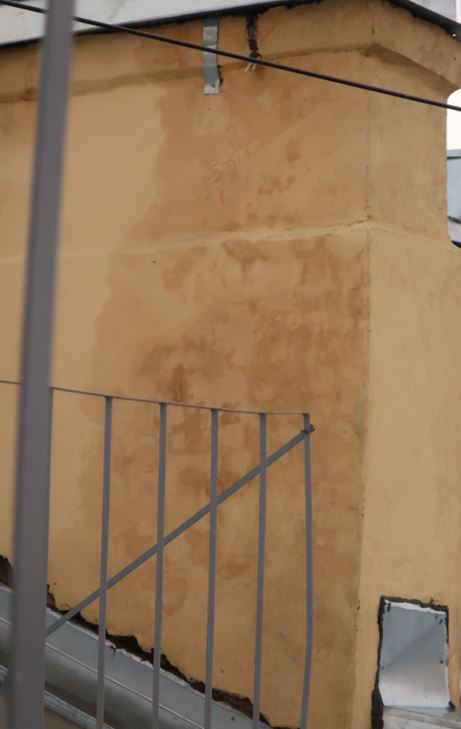 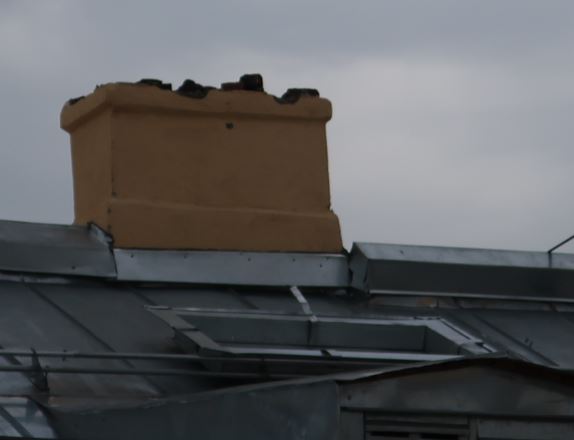 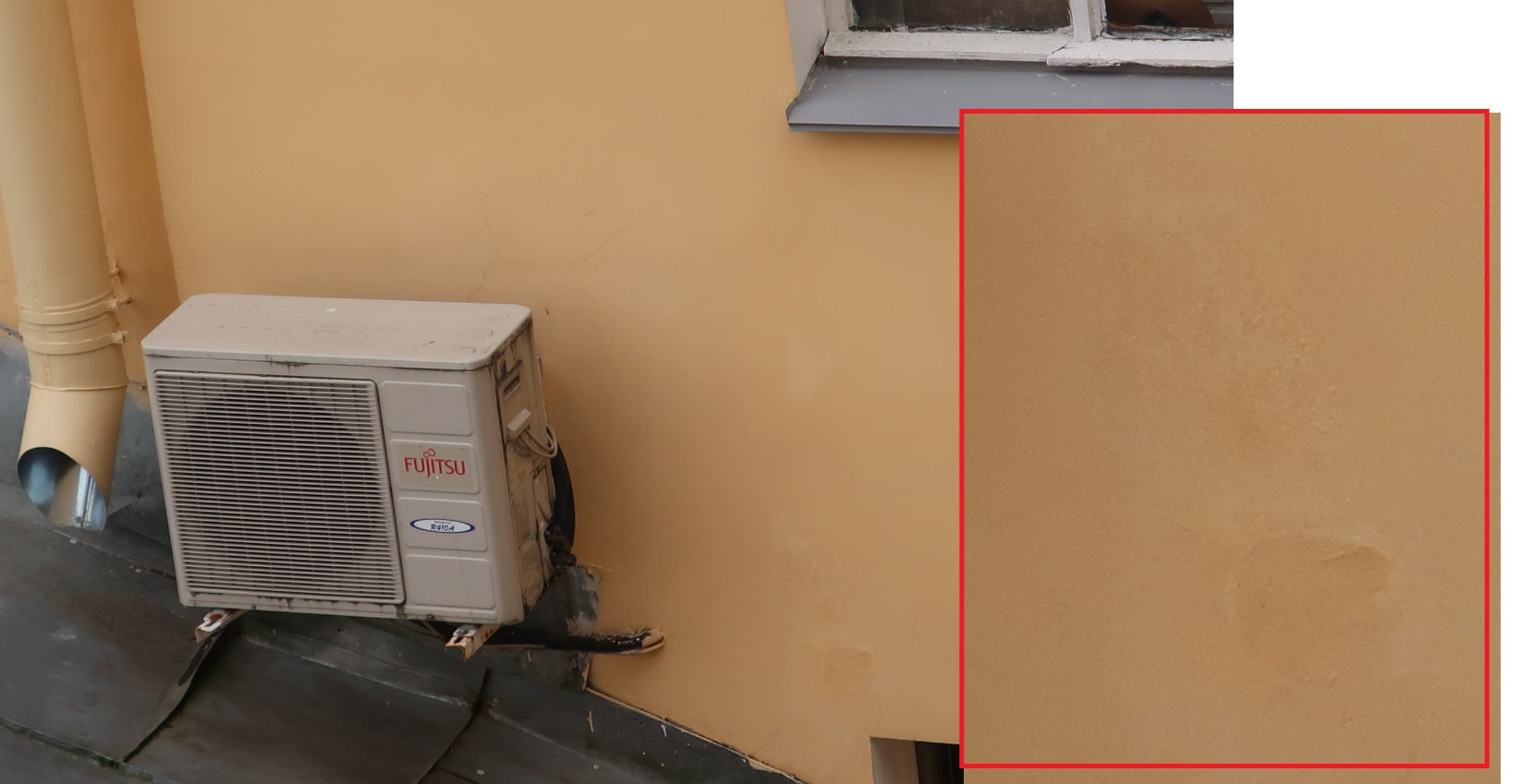 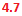 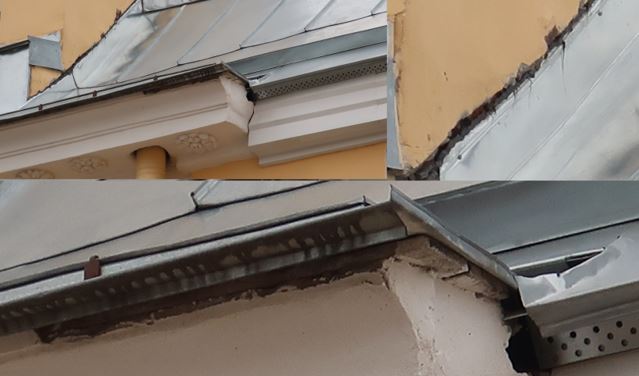 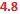 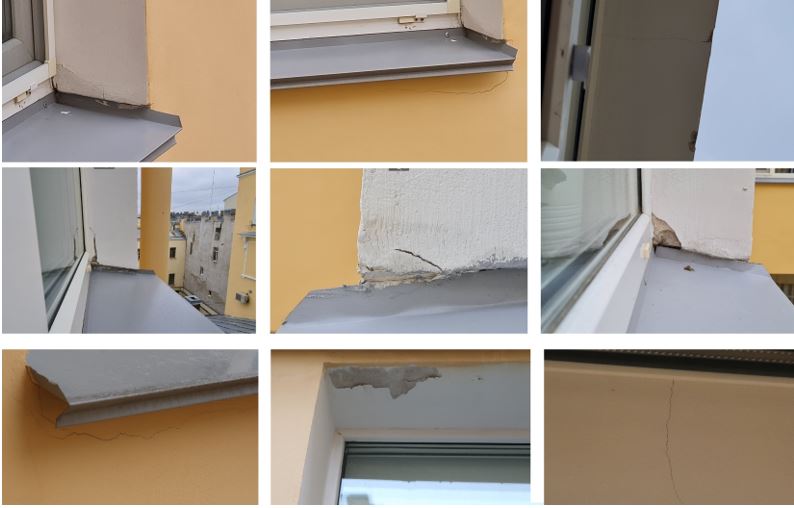 Арка между дворами 2 и 3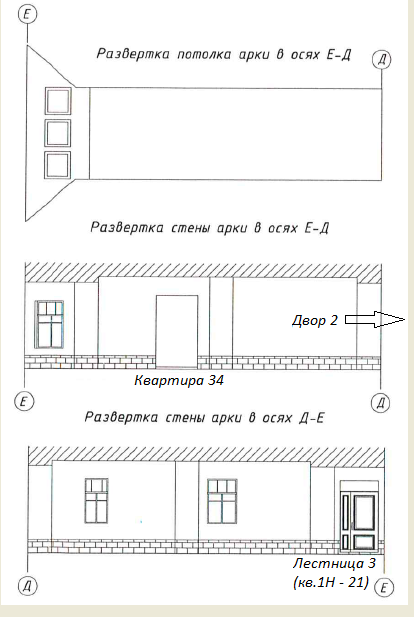 Двор 3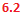 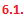 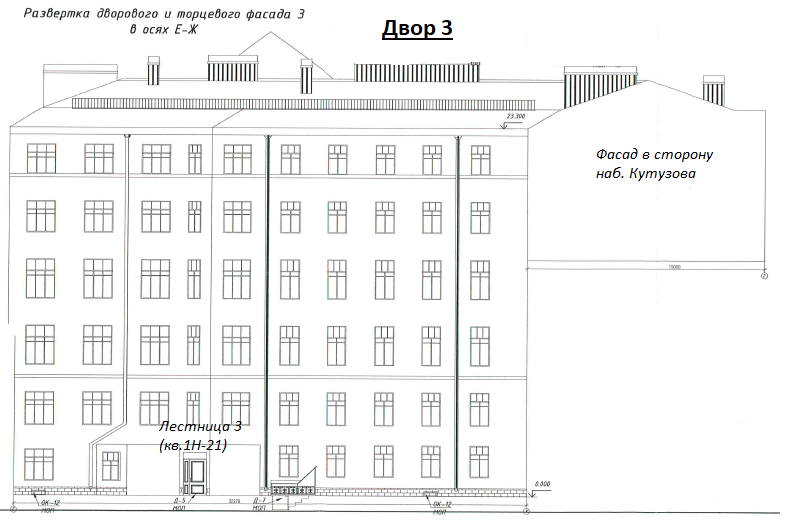 Демонтированная во время ремонта и болтающаяся проводка дворового освещения.Грибковое образование на стене под ендовой крыши. Постоянное намокание во время дождя.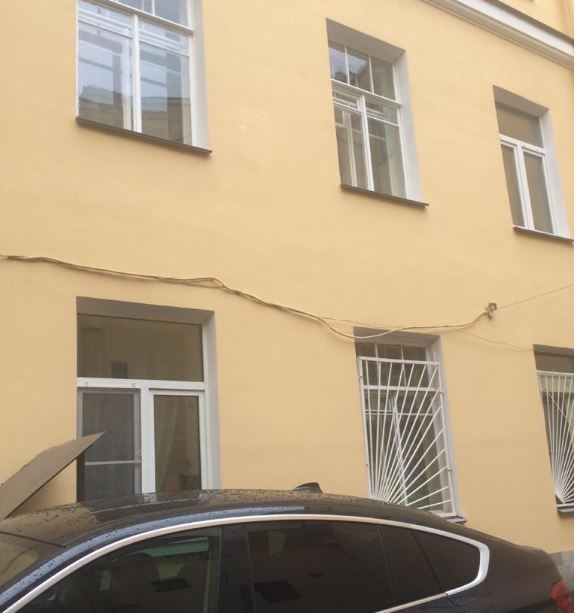 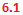 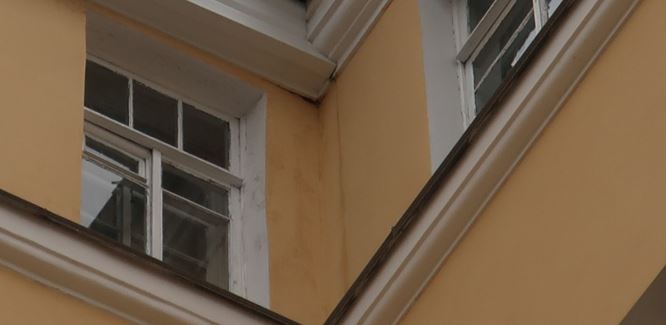 Арка между дворами 3 и 4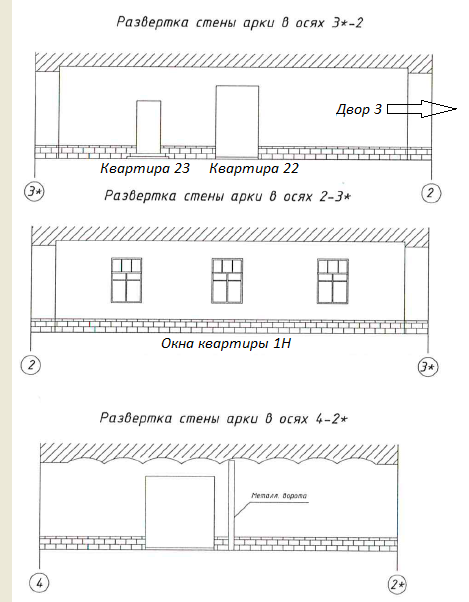 Двор 4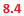 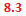 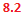 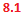 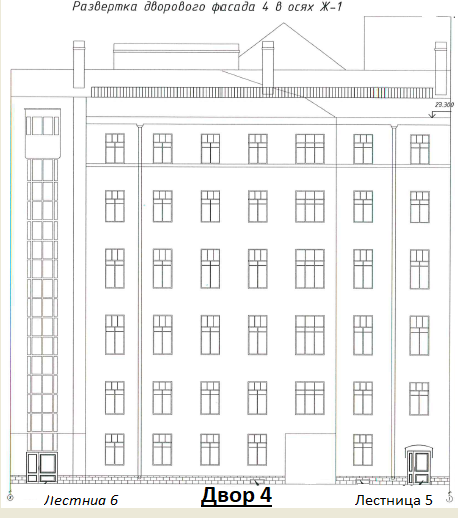 Протекание ендовы, вымывание антисептика.Грибковые образования на стене под ендовой крыши. Постоянное намокание во время дождя.Грибковое образование и потеря ЛК.Осыпание штукатурки и ЛК.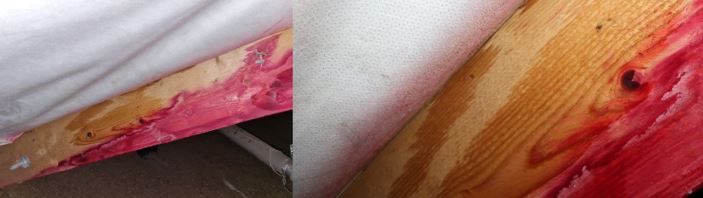 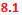 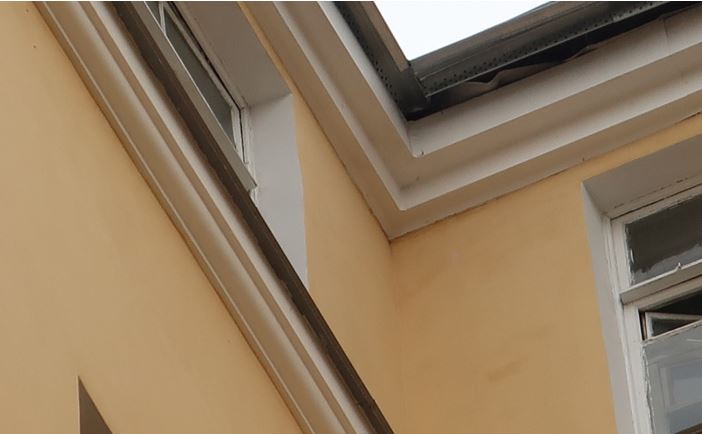 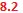 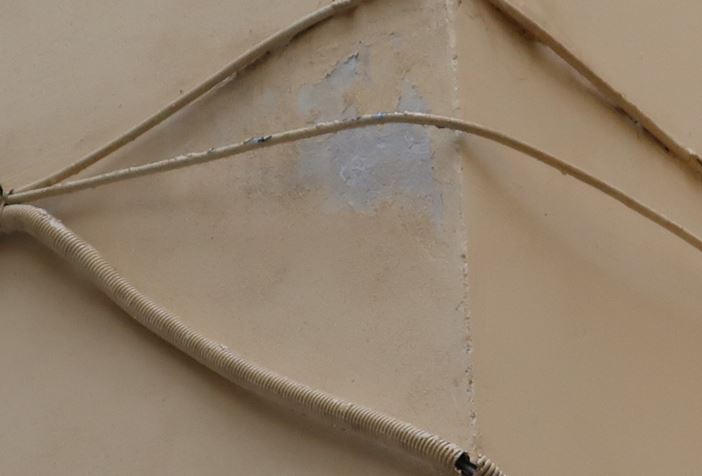 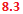 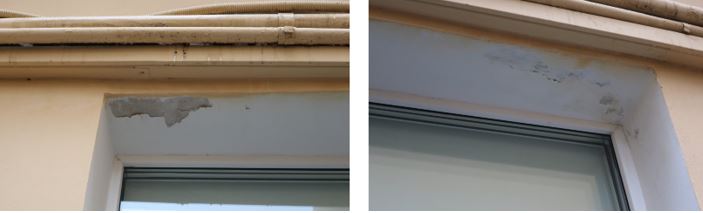 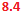 Двор 5 (вход из Двора 4, за воротами со стороны задней стены котельной)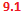 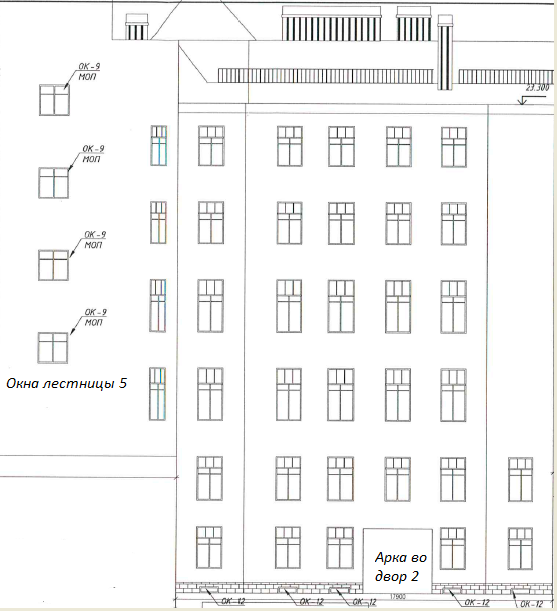 Отсутствие стыков фасада и кровли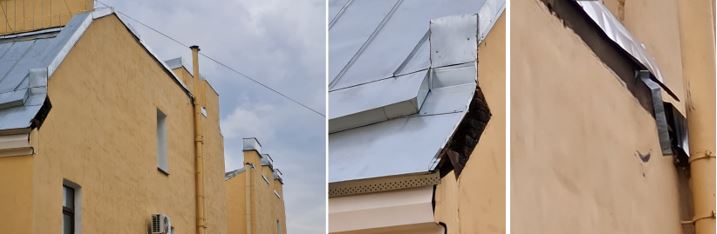 Торцевой фасад в сторону ул. Чайковского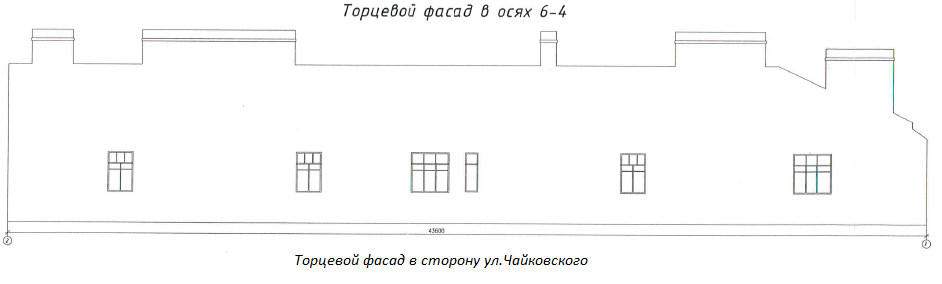 Торцевой фасад в сторону наб. Фонтанки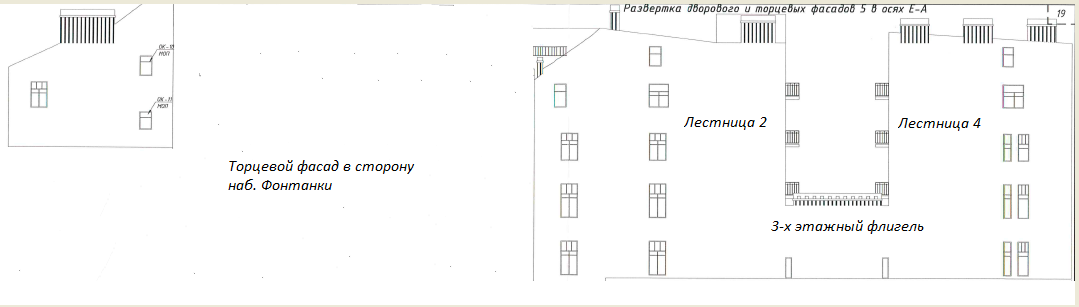 Отслаивание штукатурки на откосах окон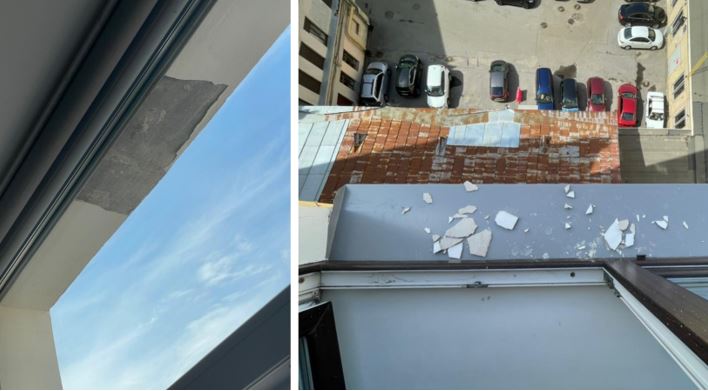 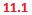 